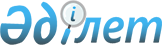 О внесении изменений в Указ Президента Республики Казахстан от 22 января 1999 года № 29 "О мерах по дальнейшей оптимизации системы государственных органов Республики Казахстан"Указ Президента Республики Казахстан от 23 сентября 2013 года № 645Подлежит опубликованию в Собрании

актов Президента и Правительства

Республики Казахстан      

      В соответствии с подпунктом 1) пункта 2 статьи 17-1 Конституционного закона Республики Казахстан от 26 декабря 1995 года «О Президенте Республики Казахстан» ПОСТАНОВЛЯЮ:



      1. Внести в Указ Президента Республики Казахстан от 22 января 1999 года № 29 «О мерах по дальнейшей оптимизации системы государственных органов Республики Казахстан» (САПП Республики Казахстан, 1999 г., № 1, ст. 2; 2000 г., № 54, ст. 593; 2001 г., № 1-2, ст. 2; № 4-5, ст. 43; 2002 г, № 26, ст. 272; № 45, ст. 445; 2003 г., № 12, ст. 130; № 16, ст. 160; 2004 г, № 13, ст. 166; № 21, ст. 267; № 27, ст. 344; № 48, ст. 590; 2005 г., № 16, ст. 189; № 27, ст. 329; № 30, ст. 380; № 49, ст. 623; 2006 г., № 7, ст. 50; № 26, ст. 264; № 28, ст. 299; № 30, ст. 320; 2007 г., № 30, ст. 330; № 33, ст. 361; 2008 г, № 10, ст. 105; 2009 г., № 5, ст. 13; 2010 г., № 27, ст. 205; № 51, ст. 466; 2011 г., № 2, ст. 12; № 34, ст. 408; № 59, ст. 833; 2012 г, № 32, ст. 414; № 42, ст. 552; № 58, ст. 793; № 59, ст. 806) следующие изменения:



      в приложении 2 к вышеназванному Указу:



      строку «Прокуратура Республики Казахстан «5471» изложить в следующей редакции:

      «Прокуратура Республики Казахстан «5476»;



      строку «Генеральная прокуратура «316» изложить в следующей редакции:

      «Генеральная прокуратура «321».



      2. Настоящий Указ вводится в действие со дня подписания.      Президент

      Республики Казахстан                       Н.Назарбаев
					© 2012. РГП на ПХВ «Институт законодательства и правовой информации Республики Казахстан» Министерства юстиции Республики Казахстан
				